Registration and Inventory of Medical Equipment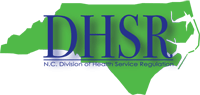 Fixed Positron Emission Tomography ScannersJanuary 2024InstructionsThis is the legally required “Registration and Inventory of Medical Equipment” (G.S. 131E-177) for fixed positron emission tomography scanners. Please complete all sections of this form and return to Healthcare Planning by Friday, January 26, 2024.Submit one completed Registration and Inventory form per fixed PET scannerComplete and sign the formReturn the form by one of two methods:Email a scanned copy to DHSR.SMFP.Registration-Inventory@dhhs.nc.gov.Mail the form to Andrea Emanuel, Healthcare Planning, 2704 Mail Service Center, Raleigh, NC 27699-2704.If you have questions, call Andrea Emanuel in Healthcare Planning at (919) 855-3954 or email DHSR.SMFP.Registration-Inventory@dhhs.nc.gov.Note: Fixed equipment operated in a facility licensed under a hospital should be reported on that hospital’s license renewal application, and not duplicated on this form.Section 1: Contact InformationFull legal name of corporation, partnership, individual, or other legal entity that acquired the equipment by purchase, donation, lease, transfer, or comparable arrangement:_______________________________________________________________________________________________(Legal Name)Address of the corporation, partnership, individual, or other legal entity that acquired the equipment:_______________________________________________________________________________________________(Street and Number)_____________________________________________________________      (_____)  ________________________			(City)			(State) 	(Zip) 			(Phone Number)Chief Executive Officer or approved designee who is certifying the information in this registration form:_______________________________________________________________________________________________			(Name) 							(Title)_______________________________________________________________________________________________(Street and Number)					(City)			(State) 	(Zip) (_____)  ____________________	_______________________________________________________________	(Phone Number)						(Email)Information compiled or prepared by: __________________________________________________________									(Name) (_____)  ____________________	___________________________________________________________	(Phone Number)						(Email)Section 2: Equipment and Procedures InformationReporting Period:   10/01/2022 – 9/30/2023      Other time period: ____________________Do not make extra copies of this page if the entity has multiple PET scanners at the same site or in the same county. Submit a complete, separate R&I form for each scanner.* PET scan means an image-scanning sequence derived from a single administration of a PET radiopharmaceutical, equated with a single injection of the tracer.  One or more PET scans comprise a PET procedure. PET procedure means a single discrete study of one patient involving one or more PET scans.  Section 3: Patient Origin DataPlease provide the county of residence for each patient who received PET scanner services during the time period of this report.  This data should only reflect the number of patients, not number of scans, and should not include other radiopharmaceutical or supply charge codes.  Count each patient only once. The number of patients in this table should match the number of PET procedures reported on page 2 of this report.County in which service was provided:  __________________________________________________Section 4: Certification and SignatureThe undersigned Chief Executive Officer or approved designee certifies the accuracy of the information contained on all pages of this form. Signature __________________________________________________________________________Print Name _________________________________________________________________________Date signed ________________________________________________________________________Please complete all sections of this form and return to Healthcare Planning by Friday, January 26, 2024.Complete and sign the formReturn the form by one of two methods:Email a scanned copy to DHSR.SMFP.Registration-Inventory@dhhs.nc.gov. Mail the form to Andrea Emanuel in Healthcare Planning, 2704 Mail Service Center, Raleigh, NC 27699-2704.If you have questions, call Andrea Emanuel in Healthcare Planning at (919) 855-3954 or email DHSR.SMFP.Registration-Inventory@dhhs.nc.gov.For DHSR Planning Use Only:PET Scanner InformationPET Scanner InformationManufacturerModel numberSerial or I.D. numberDate of purchasePurchase priceCertificate of Need Project IDService Site Information: Service Site______________________________________________________________Address _________________________________________________________________________________________________________________________________________City, State, Zip ___________________________________________________________Service Site______________________________________________________________Address _________________________________________________________________________________________________________________________________________City, State, Zip ___________________________________________________________Total number of procedures*:     _________________________Inpatient Procedures*Outpatient Procedures*Total number of procedures*:     _________________________PatientCountyNumber of PatientsPatientCountyNumber of PatientsPatientCountyNumber of Patients 1.  Alamance 37. Gates 73.  Person 2.  Alexander 38. Graham 74.  Pitt 3.  Alleghany 39. Granville 75.  Polk 4.  Anson 40. Greene 76.   5.  Ashe 41.  77.   6.  Avery 42.  78.  Robeson 7.  Beaufort 43. Harnett 79.  Rockingham 8.  Bertie 44. Haywood 80.  Rowan 9.  Bladen 45.  81.   10.  46. Hertford 82.  Sampson 11. Buncombe 47. Hoke 83.   12. Burke 48. Hyde 84.  Stanly 13. Cabarrus 49. Iredell 85.  Stokes 14.  50.  86.  Surry 15.  51.  87.  Swain 16.  52. Jones 88.   17. Caswell 53. Lee 89.  Tyrrell 18. Catawba 54. Lenoir 90.   19.  55.  91.  Vance 20. Cherokee 56.   92.  Wake 21. Chowan 57.   93.   22. Clay 58.  Martin 94.   23.  59.  McDowell 95.  Watauga 24.  60.   96.   25. Craven 61.  Mitchell 97.  Wilkes 26.  62.   98.   27. Currituck 63.   99.  Yadkin 28. Dare 64.  Nash 100. Yancey 29. Davidson 65.  New  30.  66.   101.  31. Duplin 67.  Onslow 102.  32.  68.   103.  33. Edgecombe 69.  Pamlico 104.  34. Forsyth 70.  Pasquotank 105. Other (specify) 35.  71.  Pender 36. Gaston 72.  Perquimans	Total Number of 	Patients